Nombre: ______________________________________________ Clase: ________ Fecha: __________________Repaso- la voz pasivaParte A: Ejemplos de la voz pasivaLee las siguientes señales que utilizan la voz pasiva. ¿Dónde puedes ver estas señales? Escribe el lugar donde se las ven. Después, escribe el número de la frase que está asociada con los dibujos en la caja al lado del dibujo apropiado.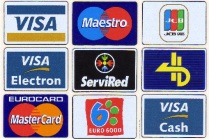 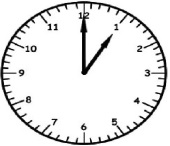 Se prohíbe fumar			_________________________No se aceptan cheques		_________________________Se vende casa				_________________________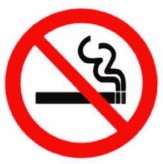 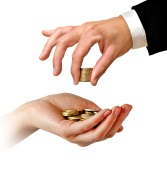 Se necesitan meseros			_________________________Se cambia dinero			_________________________No se permiten mascotas 		_________________________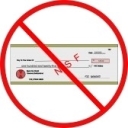 Se sirve comida criolla		_________________________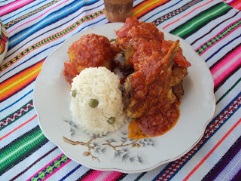 Se alquilan cuartos			_________________________Se abre a la una			_________________________Se aceptan tarjetas de crédito 	_________________________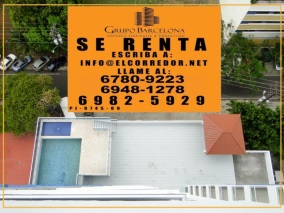 No se permite estacionar		_________________________Se instalan televisores		_________________________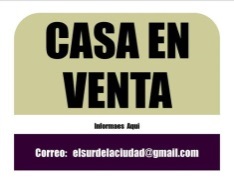 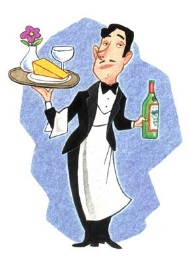 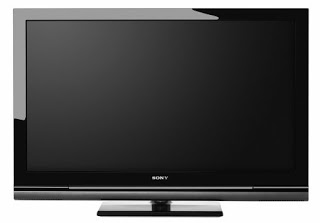 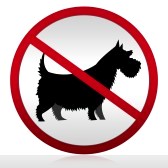 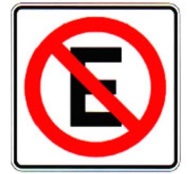 Parte B: Práctica de la voz pasivaUtilizando la voz pasiva, escribe el verbo en paréntesis en la forma apropiada._________________________ español (hablar)No _________________________ coches en la avenida (permitir)_________________________ el banco a las dos (cerrar)Parte C: Los usos y las reglasBasada en la información de Partes A y B, escribe una lista de usos y reglas de la voz pasiva.__________________________________________________________________________________________________________________________________________________________________________________________________________________________________________________________________________________________________________________________________________________________________________________________________________________________________________________________________________________________________________________________________________________________________________________________________________________________________________________________________________________________________________________________________________________________________________________________________________________________________________________________________________________________________________________________________________________________________